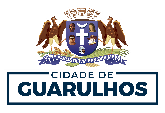 SECRETARIA DE CULTURALEI PAULO GUSTAVO – SALAS DE CINEMAFUNDO MUNICIPAL DE CULTURA - FUNCULTURAEDITAL DE CHAMAMENTO PÚBLICO PARA QUALIFICAÇÃO DE SALAS DE CINEMA Nº 0062023 – PA N° 42.633/2023 ANEXO IFORMULÁRIO DE INSCRIÇÃO DO PROJETO CULTURAL1. DADOS DO PROPONENTE1.1 Dados pessoais/empresariaisRazão Social:Endereço completo:Telefone(s) de contato:E-mail:CNPJ:Nome do/a responsável pela inscrição:Endereço completo:Telefone(s) de contato:E-mail:CPF:2. DADOS DO PROJETO2.1 Nome do projeto2.2 Objeto (O objeto deve evidenciar a finalidade do financiamento. Este campo deverá conter a descrição sucinta e objetiva do produto a ser obtido/gerado com o financiamento):2.3 Descrição detalhada do projeto (Detalhamento do projeto, contendo obrigatoriamente: Histórico da proposta apresentada; objetivos e metas a serem alcançadas e; abrangência territorial e o alcance do bem cultural).Histórico:Objetivos:Metas (as metas devem ser quantificáveis):Perfil do público a ser atingido com o projeto:2.4 Medidas de acessibilidade empregadas no projeto (Marque quais medidas de acessibilidade serão implementadas ou estarão disponíveis para a participação de Pessoas com deficiência - PCD´s, tais como, intérprete de libras, audiodescrição, entre outras medidas de acessibilidade a pessoas com deficiência, idosos e mobilidade reduzida).Acessibilidade arquitetônica: (  ) rotas acessíveis, com espaço de manobra para cadeira de rodas; (  ) piso tátil; (  ) rampas; (  ) elevadores adequados para pessoas com deficiência; (  ) corrimãos e guarda-corpos; (  ) banheiros femininos e masculinos adaptados para pessoas com deficiência; (  ) vagas de estacionamento para pessoas com deficiência; (  ) assentos para pessoas obesas; (  ) iluminação adequada; ( ) Outra ___________________Acessibilidade comunicacional:  (  ) a Língua Brasileira de Sinais - Libras; (  ) o sistema Braille; (  ) o sistema de sinalização ou comunicação tátil; (  ) a audiodescrição; (  ) as legendas;  (  ) a linguagem simples; (  ) textos adaptados para leitores de tela; e (  ) Outra ______________________________Acessibilidade atitudinal:  (  ) capacitação de equipes atuantes nos projetos culturais; ( ) contratação de profissionais com deficiência e profissionais especializados em acessibilidade cultural; (  ) formação e sensibilização de agentes culturais, público e todos os envolvidos na cadeia produtiva cultural; e (  ) outras medidas que visem a eliminação de atitudes capacitistas. 2.4.1 Informe como essas medidas de acessibilidade serão implementadas ou disponibilizadas de acordo com o projeto proposto.2.5 Tempo de execução do projeto (Prazo total, em meses, para a execução do projeto e realização de contrapartida, desde sua assinatura até a última prestação de contas. O prazo máximo para execução do projeto não pode ser superior a 12 (doze) meses)2.6 Cronograma de Execução (Descreva os passos a serem seguidos para execução do projeto) 2.7 Plano de divulgação (Apresente os meios que serão utilizados para divulgar o projeto. ex.: impulsionamento em redes sociais). 2.8 Contrapartida (Neste campo, descreva qual contrapartida será realizada, quando será realizada, e onde será realizada).2.9 O projeto possui recursos financeiros de outras fontes? Se sim, quais? (Informe se o projeto prevê apoios financeiro tais como patrocínio e/ou outras fontes de financiamento. Caso positivo, informe a previsão de valores e onde serão empregados no projeto.)(  ) Não, o projeto não possui outras fontes de recursos financeiros(  ) Apoio financeiro estadual(  ) Recursos de Lei de Incentivo Estadual(  ) Recursos de Lei de Incentivo Federal(  ) Patrocínio privado direto(  ) Patrocínio de instituição internacional(  ) Doações de Pessoas Físicas(  ) Doações de Empresas(  ) OutrosSe o projeto tem outras fontes de financiamento, detalhe quais são, o valor do financiamento e onde os recursos serão empregados no projeto.3. PLANILHA ORÇAMENTÁRIAPreencha a tabela informando todas as despesas indicando as metas/etapas às quais elas estão relacionadas. Deve haver a indicação do parâmetro de preço (Ex.: preço estabelecido no SALICNET, 3 orçamentos, etc) utilizado como referência específica do item de despesa, conforme exemplo abaixo. Atividade GeralEtapaDescriçãoInícioFimEx: ManutençãoManutenção das PoltronasTroca do revestimentoMês 1Mês 3Descrição do itemJustificativa Unidade de medidaValor unitárioQuantidadeValor totalReferência de preçoVALOR TOTAL DO PROJETO VALOR TOTAL DO PROJETO VALOR TOTAL DO PROJETO VALOR TOTAL DO PROJETO VALOR TOTAL DO PROJETO 